SENATE TO MEET AT 11:00 A.M. TODAY	NO.  14CALENDAROF THESENATEOF THESTATE OF SOUTH CAROLINAREGULAR SESSION BEGINNING TUESDAY, JANUARY 10, 2023_______________THURSDAY, FEBRUARY 2, 2023Thursday, February 2, 2023JOINT ASSEMBLYWednesday, February 8, 2023 at 12:00 NoonS.	374--Senators Rankin, Sabb and Talley:  TO FIX 12:00 NOON ON WEDNESDAY, FEBRUARY 1, 2023, AS THE TIME TO ELECT A SUCCESSOR TO A CERTAIN JUDGE OF THE SUPREME COURT, SEAT 4, TO FILL THE UNEXPIRED TERM OF THAT OFFICE WHICH WILL EXPIRE JULY 31, 2032; TO ELECT A SUCCESSOR TO A CERTAIN JUDGE OF THE COURT OF APPEALS, SEAT 1, WHOSE TERM WILL EXPIRE JUNE 30, 2023; TO ELECT A SUCCESSOR TO A CERTAIN JUDGE OF THE COURT OF APPEALS, SEAT 2, AND THE SUCCESSOR WILL SERVE A NEW TERM OF THAT OFFICE WHICH WILL EXPIRE JUNE 30, 2029; TO ELECT A SUCCESSOR TO A CERTAIN JUDGE OF THE CIRCUIT COURT, FIFTEENTH JUDICIAL CIRCUIT, SEAT 1, TO FILL THE UNEXPIRED TERM OF THAT OFFICE WHICH WILL EXPIRE JUNE 30, 2028; TO ELECT A SUCCESSOR TO A CERTAIN JUDGE OF THE CIRCUIT COURT, AT-LARGE, SEAT 3, UPON HIS RETIREMENT ON OR BEFORE DECEMBER 31, 2023, AND THE SUCCESSOR WILL FILL THE UNEXPIRED TERM OF THAT OFFICE WHICH WILL EXPIRE JUNE 30, 2027; TO ELECT A SUCCESSOR TO A CERTAIN JUDGE OF THE FAMILY COURT, FIRST JUDICIAL CIRCUIT, SEAT 3, TO FILL THE UNEXPIRED TERM OF THAT OFFICE WHICH EXPIRES JUNE 30, 2028; TO ELECT A SUCCESSOR TO A CERTAIN JUDGE OF THE FAMILY COURT, TWELFTH JUDICIAL CIRCUIT, SEAT 1, UPON HIS RETIREMENT ON OR BEFORE DECEMBER 31, 2023, AND THE SUCCESSOR WILL FILL THE UNEXPIRED TERM OF THAT OFFICE WHICH WILL EXPIRE JUNE 30, 2025; TO ELECT A SUCCESSOR TO A CERTAIN JUDGE OF THE FAMILY COURT, AT-LARGE, SEAT 7, WHICH WILL EXPIRE JUNE 30, 2023; TO ELECT A SUCCESSOR TO A CERTAIN JUDGE OF THE FAMILY COURT, AT-LARGE, SEAT 8, WHICH WILL EXPIRE JUNE 30, 2023; AND TO ELECT A SUCCESSOR TO A CERTAIN JUDGE OF THE ADMINISTRATIVE LAW COURT, SEAT 5, UPON HER RETIREMENT ON OR BEFORE JUNE 30, 2023, AND THE SUCCESSOR WILL SERVE A NEW TERM OF THAT OFFICE WHICH WILL EXPIRE JUNE 30, 2028.(Introduced--January 12, 2023)(Polled by Committee on Operations and Management--January 24, 2023)(Favorable)(Amended--January 25, 2023)(Adopted--January 25, 2023)Wednesday, February 8, 2023 at 12:00 NoonH.	3703--Reps. Whitmire, King, McGinnis and Rose:  A CONCURRENT RESOLUTION TO FIX 12:00 NOON ON WEDNESDAY, FEBRUARY 1, 2023, AS THE TIME TO ELECT ONE AT-LARGE MEMBER TO THE BOARD OF VISITORS FOR THE CITADEL FOR A TERM TO EXPIRE JUNE 30, 2028; FOR THE PURPOSE OF ELECTING THREE AT-LARGE MEMBERS TO THE BOARD OF TRUSTEES FOR CLEMSON UNIVERSITY FOR TERMS TO EXPIRE JUNE 30, 2026; FOR THE PURPOSE OF ELECTING A MEMBER TO THE BOARD OF TRUSTEES OF LANDER UNIVERSITY TO FILL THE TERM OF THE MEMBER FOR THE AT-LARGE SEAT 8, WHOSE TERM WILL EXPIRE JUNE 30, 2026, THE TERM OF THE MEMBER FOR THE AT-LARGE SEAT 9, WHOSE TERM WILL EXPIRE JUNE 30, 2026, THE TERM OF THE MEMBER FOR THE AT-LARGE SEAT 10, WHOSE TERM WILL EXPIRE JUNE 30, 2026, THE TERM OF THE MEMBER FOR THE AT-LARGE SEAT 11, WHOSE TERM WILL EXPIRE JUNE 30, 2026, THE TERM OF THE MEMBER FOR THE AT-LARGE SEAT 12, WHOSE TERM WILL EXPIRE JUNE 30, 2026, THE TERM OF THE MEMBER FOR THE AT-LARGE SEAT 13, WHOSE TERM WILL EXPIRE JUNE 30, 2026, THE TERM OF THE MEMBER FOR THE AT-LARGE SEAT 14, WHOSE TERM WILL EXPIRE JUNE 30, 2026, AND THE TERM OF THE MEMBER FOR THE AT-LARGE SEAT 15, WHOSE TERM WILL EXPIRE JUNE 30, 2026; FOR THE PURPOSE OF ELECTING A MEMBER TO THE BOARD OF TRUSTEES FOR THE UNIVERSITY OF SOUTH CAROLINA TO FILL THE TERM OF THE MEMBER FOR THE FIRST JUDICIAL CIRCUIT, FOR A TERM TO EXPIRE JUNE 30, 2026, THE MEMBER FOR THE THIRD JUDICIAL CIRCUIT, FOR A TERM TO EXPIRE JUNE 30, 2026, THE MEMBER FOR THE FIFTH JUDICIAL CIRCUIT, FOR A TERM TO EXPIRE JUNE 30, 2026, THE MEMBER FOR THE SEVENTH JUDICIAL CIRCUIT, FOR A TERM TO EXPIRE JUNE 30, 2026, THE MEMBER FOR THE NINTH JUDICIAL CIRCUIT, FOR A TERM TO EXPIRE JUNE 30, 2026, THE MEMBER FOR THE ELEVENTH JUDICIAL CIRCUIT, FOR A TERM TO EXPIRE JUNE 30, 2026, THE MEMBER FOR THE TWELFTH JUDICIAL CIRCUIT, FOR A TERM TO EXPIRE JUNE 30, 2026, AND THE MEMBER FOR THE THIRTEENTH JUDICIAL CIRCUIT, FOR A TERM TO EXPIRE JUNE 30, 2026; AND FOR THE PURPOSE OF ELECTING TWO AT-LARGE MEMBERS TO THE BOARD OF TRUSTEES FOR THE WIL LOU GRAY OPPORTUNITY SCHOOL, WHOSE TERMS WILL EXPIRE JUNE 30, 2026.(Introduced--January 18, 2023)(Polled by Committee on Operations and Management--January 24, 2023)(Favorable)(Amended--January 25, 2023)(Adopted--January 25, 2023)INVITATIONSTuesday, February 7, 2023 - 5:00 - 7:00pmMembers and Staff, Reception, Columbia Metropolitan Convention Center, by The Electric Cooperatives of South Carolina(Accepted-January 26, 2023)Tuesday, February 7, 2023 - 5:30 - 7:00pmMembers, Reception, Columbia Marriott Hotel, by the Municipal Association of South Carolina(Accepted-January 26, 2023)Wednesday, February 8, 2023 - 8:00 - 10:00amMembers, Breakfast, Blatt 112, by the South Carolina Association of School Administrators(Accepted-January 26, 2023)Wednesday, February 8, 2023 - 11:30am - 2:00pmMembers, Luncheon, State House Grounds, by the South Carolina Baptist Convention(Accepted-January 26, 2023)Wednesday, February 8, 2023 - 5:00 - 7:00pmMembers, Reception, Halls Chophouse, by the South Carolina Poultry Federation(Accepted-January 26, 2023)Thursday, February 9, 2023 - 8:00 - 10:00amMembers, Breakfast, Blatt 112, by the South Carolina Governor's School of Science and Math Foundation(Accepted-January 26, 2023)Tuesday, February 14, 2023 - 5:30 - 7:00pmMembers and Staff, Reception, USC Alumni Center, by the University of South Carolina / USC Alumni Association(Accepted-January 26, 2023)Wednesday, February 15, 2023 - 8:00 - 10:00amMembers and Staff, Breakfast, Blatt 112, by the American Cancer Society Cancer Action Network(Accepted-January 26, 2023)Wednesday, February 15, 2023 - 11:30am - 2:00pmMembers and Staff, Luncheon, Blatt 112, by the United Way Association of South Carolina(Accepted-January 26, 2023)Wednesday, February 15, 2023 - 6:00 - 9:00pmMembers and Staff, Reception, Columbia Convention Center, by the Myrtle Beach Area Chamber of Commerce(Accepted-January 26, 2023)Thursday, February 16, 2023 - 8:00 - 10:00amMembers, Breakfast, Blatt 112, by the South Carolina Arts Alliance(Accepted-January 26, 2023)Tuesday, February 21, 2023 - 5:00 - 7:00pmMembers, Reception, Halls Chophouse, by the National Association of Insurance and Financial Advisors(Accepted-January 26, 2023)Tuesday, February 21, 2023 - 5:30 -7:30pmMembers, Reception, Palmetto Club, by the South Carolina Optometric Physicians Association(Accepted-January 26, 2023)Wednesday, February 22, 2023 - 8:00 - 10:00amMembers and Staff, Breakfast, Blatt 112, by the Piedmont Municipal Power Agency/South Carolina Association of Municipal Power Systems(Accepted-January 26, 2023)Wednesday, February 22, 2023 - 11:30am - 2:00pmMembers, Luncheon, Blatt 112, by the Independent Banks of SC(Accepted-January 26, 2023)Wednesday, February 22, 2023 - 5:00 - 7:30pmMembers and Staff, Reception, 1208 Washington Place, by the Association of ABC Stores of South Carolina(Accepted-January 26, 2023)Wednesday, February 22, 2023 - 5:30 - 7:30pmMembers and Staff, Reception, Columbia Museum of Art, by the Florence County Economic Development Partnership(Accepted-January 26, 2023)Thursday, February 23, 2023 - 8:00 - 10:00amMembers and Staff, Breakfast, Blatt 112, by the National Federation of the Blind of South Carolina(Accepted-January 26, 2023)Tuesday, February 28, 2023 - 5:00 - 7:00pmMembers and Staff, Reception, Columbia Convention Center, by the South Carolina Brewers Guild(Accepted-January 26, 2023)UNCONTESTED LOCALTHIRD READING BILLS.	360--Senator Sabb:  A BILL TO AMEND ACT 402 OF 2002, AS AMENDED, RELATING TO THE WILLIAMSBURG COUNTY SCHOOL DISTRICT BOARD OF TRUSTEES, SO AS TO REQUIRE CANDIDATES SEEKING ELECTION TO SUBMIT A STATEMENT OF CANDIDACY RATHER THAN SIGNED PETITIONS.(Without reference--January 10, 2023)(Read the second time--February 01, 2023)UNCONTESTED LOCALSECOND READING BILLSS.	335--Senator Davis:  A BILL TO AMEND ACT 596 OF 1969, RELATING TO THE MEMBERSHIP OF THE HILTON HEAD NO. 1 PUBLIC SERVICE DISTRICT COMMISSION, TO PROVIDE FOR SEVEN APPORTIONED ELECTION DISTRICTS, AND TO PROVIDE FOR THE ELECTION OF CANDIDATES IN 2024 AND 2026.(Without reference--January 10, 2023)S.	377--Senator Campsen:  A BILL TO AMEND ACT 844 OF 1952, RELATING TO THE COMPOSITION, RESIDENCY, AND TERMS OF THE SCHOOL TRUSTEES OF CERTAIN SCHOOL DISTRICTS IN CHARLESTON COUNTY, SO AS TO PROVIDE THAT THE MOULTRIE SCHOOL DISTRICT NO. 2 BOARD OF TRUSTEES SHALL CONSIST OF SEVEN MEMBERS, AT LEAST THREE OF WHOM MUST BE RESIDENTS OF THE TOWN OF MOUNT PLEASANT.(Without reference--January 12, 2023)S.	383--Senator Malloy:  A BILL TO PROVIDE THAT EACH MEMBER OF THE LEE COUNTY TRANSPORTATION COMMITTEE SHALL BE ALLOWED AND PAID ONE HUNDRED DOLLARS FROM LEE COUNTY "C" FUND REVENUES FOR EACH MEETING AT WHICH HE IS IN ATTENDANCE; TO PROVIDE THAT THE MEMBERS OF THE LEE COUNTY TRANSPORTATION COMMITTEE SHALL RECEIVE PAYMENTS UPON THE ISSUANCE OF APPROVED VOUCHERS BY THE COMMITTEE'S CHAIRMAN, EXCEPT THAT THE CHAIRMAN MAY NOT APPROVE VOUCHERS FOR MORE THAN FIFTEEN MEETINGS PER FISCAL YEAR FOR EACH MEMBER OF THE COMMITTEE; AND TO PROVIDE THAT THE CHAIRMAN OF THE LEE COUNTY LEGISLATIVE DELEGATION SHALL BE AN EX-OFFICIO, NONVOTING MEMBER OF THE LEE COUNTY TRANSPORTATION COMMITTEE.(Without reference--January 12, 2023)S.	454--Senator Stephens:  A BILL TO AMEND ACT 593 OF 1992, AS AMENDED BY ACT 254 OF 2022, RELATING TO THE LIMIT ON CASH RESERVES THAT MAY BE MAINTAINED BY DORCHESTER COUNTY SCHOOL DISTRICTS 2 AND 4, SO AS TO PROVIDE THAT THE LIMIT ON CASH RESERVES DOES NOT APPLY TO DORCHESTER COUNTY SCHOOL DISTRICT 4.(Without reference--January 25, 2023)H.	3254--Reps. Jefferson, Murphy, Brewer, Robbins, Tedder, Cobb-Hunter and Gatch:  A BILL TO AMEND ACT 593 OF 1992, AS AMENDED, RELATING TO THE LIMIT ON CASH RESERVES THAT MAY BE MAINTAINED BY DORCHESTER COUNTY SCHOOL DISTRICTS 2 AND 4, SO AS TO PROVIDE THAT THE LIMIT ON CASH RESERVES DOES NOT APPLY TO DORCHESTER COUNTY SCHOOL DISTRICTS 2 AND 4 IN FISCAL YEARS 2023-2024 AND 2024-2025.(Without reference--January 26, 2023)S.	478--Senator Gambrell:  A BILL TO AMEND ACT 549 OF 1973, AS AMENDED, RELATING TO THE BOARD OF DIRECTORS OF BROADWATER WATER AND SEWERAGE DISTRICT, SO AS TO REDUCE THE NUMBER OF MEMBERS OF THE BROADWATER WATER AND SEWERAGE DISTRICT BOARD FROM NINE TO SEVEN.(Without reference--February 01, 2023)MOTION PERIODSTATEWIDE THIRD READING BILLS.		164--Senators Climer, Gustafson, Kimbrell, Senn, Loftis, Peeler, Grooms, Garrett, Campsen and Turner:  A BILL to AMEND THE SOUTH CAROLINA CODE OF LAWS by renaming ARTICLE 3, CHAPTER 7, TITLE 44 AS THE "STATE HEALTH FACILITY LICENSURE ACT"; by amending SECTIONS 44-7-110, 44-7-120, 44-7-130, 44-7-140, 44-7-150, AND 44-7-320, ALL RELATING TO THE REGULATION OF HEALTH CARE FACILITIES IN THE STATE, TO ELIMINATE REFERENCES TO CERTIFICATE OF NEED REQUIREMENTS; by amending SECTIONS 44-7-160, so as to provide that the certificate of need program only applies to nursing homes; by adding section 44-7-161, to provide that musc must appear before the jbrc and obtain approval from the sfaa prior to taking certain actions; and to establish the certificate of need study committee to assess healthcare in rural south carolina.(Read the first time--January 10, 2023)(Reported by Committee on Medical Affairs--January 12, 2023)(Favorable)(Amended--February 01, 2023)(Read the second time--February 01, 2023)(Ayes 35, Nays 5-February 01, 2023)STATEWIDE SECOND READING BILLSS.	304--Senators Turner, Climer and Verdin:  A BILL TO AMEND THE SOUTH CAROLINA CODE OF LAWS BY AMENDING SECTION 56-5-1885, RELATING TO OVERTAKING AND PASSING ANOTHER VEHICLE IN THE FARTHEST LEFT-HAND LANE, SO AS TO INCREASE THE FINE FROM TWENTY-FIVE DOLLARS TO ONE HUNDRED DOLLARS AND TO PROVIDE THAT SEVENTY-FIVE DOLLARS FROM EACH FINE COLLECTED MUST BE CREDITED TO THE HIGHWAY PATROL.(Read the first time--January 10, 2023)(Reported by Committee on Transportation--January 19, 2023)(Favorable with amendments)(Committee Amendment Adopted--February 01, 2023)(Amendment proposed--February 01, 2023)(Document No. SR-304.J003S)S.	361--Senators Grooms and Scott:  A BILL TO AMEND THE SOUTH CAROLINA CODE OF LAWS BY AMENDING SECTION 57-5-1630, RELATING TO THE EXTENSION OF CONSTRUCTION CONTRACTS, SO AS TO PROVIDE THAT THE DEPARTMENT OF TRANSPORTATION COMMISSION IS NOT REQUIRED TO PROVIDE PREAPPROVAL OF CONSTRUCTION CONTRACT EXTENSIONS AND TO PROVIDE THAT THE



COMMISSION MUST RATIFY EXTENSIONS AT THE NEXT COMMISSION MEETING.(Read the first time--January 10, 2023)(Reported by Committee on Transportation--January 19, 2023)(Favorable)S.	363--Senators Rankin, Grooms and Verdin:  A BILL TO AMEND THE SOUTH CAROLINA CODE OF LAWS BY AMENDING SECTION 56-5-4445, RELATING TO THE RESTRICTION OF ELEVATING OR LOWERING A MOTOR VEHICLE; SO AS TO PROHIBIT MOTOR VEHICLE MODIFICATIONS THAT RESULT IN THE MOTOR VEHICLE'S FRONT FEDER BEING RAISED FOUR OR MORE INCHES ABOVE THE HEIGHT OF THE REAR FENDER, TO PROVIDE FOR THE MANNER OF MEASURING THE HEIGHT OF THE FRONT FENDER IN RELATION TO THE REAR FENDER, AND TO PROVIDE PENALTIES FOR VIOLATIONS.(Read the first time--January 10, 2023)(Reported by Committee on Transportation--January 19, 2023)(Favorable with amendments)S.	375--Senators Grooms, Verdin and Senn:  A BILL TO AMEND THE SOUTH CAROLINA CODE OF LAWS BY AMENDING SECTION 56-5-1538, RELATING TO THE DEFINITIONS OF EMERGENCY SCENE MANAGEMENT, SO AS TO PROVIDE THAT A DRIVER SHALL ENSURE THAT HIS VEHICLE IS KEPT UNDER CONTROL WHEN APPROACHING OR PASSING A MOTOR VEHICLE STOPPED ON OR NEAR THE RIGHT-OF-WAY OF A STREET OR HIGHWAY; TO PROVIDE THAT A PERSON DRIVING A VEHICLE APPROACHING A STATIONARY VEHICLE DISPLAYING FLASHING HAZARD LIGHTS SHALL SLOW DOWN, YIELD THE RIGHT-OF-WAY, AND MAINTAIN A SAFE SPEED IF CHANGING LANES IS UNSAFE; AND TO PROVIDE PENALTIES.(Read the first time--January 12, 2023)(Reported by Committee on Transportation--January 19, 2023)(Favorable)S.	165--Senators Climer and Allen:  A BILL TO AMEND THE SOUTH CAROLINA CODE OF LAWS BY AMENDING TITLE 1, CHAPTER 40, RELATING TO BOARD REGULATION OF PROFESSIONS AND OCCUPATIONS, BY ADDING SECTION 40-1-75, SO AS TO PROVIDE THAT PROFESSIONAL BOARDS AND COMMISSIONS MAY NOT SOLELY DENY A LICENSE APPLICATION BASED UPON AN APPLICANT'S PRIOR CRIMINAL CONVICTION UNLESS THE CONVICTION IS FOR A CRIME THAT DIRECTLY RELATES TO THE DUTIES AND RESPONSIBILITIES FOR THE SPECIFIC OCCUPATION OR PROFESSIONAL LICENSE BEING SOUGHT; BY ADDING SECTION 40-1-77 SO AS TO PROVIDE FOR LICENSURE BY BOARDS AND COMMISSIONS FOR APPLICANTS WHO COMPLETE CERTAIN APPRENTICESHIP PROGRAMS; AND TO REPEAL SECTION 40-1-140, RELATING TO THE EFFECT OF PRIOR CONVICTIONS ON LICENSE APPLICATIONS FOR PROFESSIONS AND OCCUPATIONS.(Read the first time--January 10, 2023)(Reported by Committee on Labor, Commerce and Industry--January 26, 2023)(Favorable)(Not to be considered before Wednesday, February 15, 2023)S.	466--Labor, Commerce and Industry Committee:  A JOINT RESOLUTION TO APPROVE REGULATIONS OF THE DEPARTMENT OF EMPLOYMENT AND WORKFORCE, RELATING TO BENEFIT RATIO FOR ZERO TAXABLE WAGES, DESIGNATED AS REGULATION DOCUMENT NUMBER 5146, PURSUANT TO THE PROVISIONS OF ARTICLE 1, CHAPTER 23, TITLE 1 OF THE SOUTH CAROLINA CODE OF LAWS.(Without reference--January 31, 2023)(Not to be considered before Wednesday, February 15, 2023)S.	467--Labor, Commerce and Industry Committee:  A JOINT RESOLUTION TO APPROVE REGULATIONS OF THE DEPARTMENT OF EMPLOYMENT AND WORKFORCE, RELATING TO CONTRIBUTIONS: INTEREST, DESIGNATED AS REGULATION DOCUMENT NUMBER 5147, PURSUANT TO THE PROVISIONS OF ARTICLE 1, CHAPTER 23, TITLE 1 OF THE SOUTH CAROLINA CODE OF LAWS.(Without reference--January 31, 2023)(Not to be considered before Wednesday, February 15, 2023)S.	468--Labor, Commerce and Industry Committee:  A JOINT RESOLUTION TO APPROVE REGULATIONS OF THE DEPARTMENT OF EMPLOYMENT AND WORKFORCE, RELATING TO FILING CLAIMS FOR BENEFITS AND REGISTRATION FOR WORK, DESIGNATED AS REGULATION DOCUMENT NUMBER 5162, PURSUANT TO THE PROVISIONS OF ARTICLE 1, CHAPTER 23, TITLE 1 OF THE SOUTH CAROLINA CODE OF LAWS.(Without reference--January 31, 2023)(Not to be considered before Wednesday, February 15, 2023)S.	469--Labor, Commerce and Industry Committee:  A JOINT RESOLUTION TO APPROVE REGULATIONS OF THE DEPARTMENT OF EMPLOYMENT AND WORKFORCE, RELATING TO OFFERS OF WORK, DESIGNATED AS REGULATION DOCUMENT NUMBER 5163, PURSUANT TO THE PROVISIONS OF ARTICLE 1, CHAPTER 23, TITLE 1 OF THE SOUTH CAROLINA CODE OF LAWS.(Without reference--January 31, 2023)(Not to be considered before Wednesday, February 15, 2023)S.	470--Labor, Commerce and Industry Committee:  A JOINT RESOLUTION TO APPROVE REGULATIONS OF THE DEPARTMENT OF EMPLOYMENT AND WORKFORCE, RELATING TO REPRESENTATION BEFORE APPEAL TRIBUNAL AND THE APPELLATE PANEL, DESIGNATED AS REGULATION DOCUMENT NUMBER 5164, PURSUANT TO THE PROVISIONS OF ARTICLE 1, CHAPTER 23, TITLE 1 OF THE SOUTH CAROLINA CODE OF LAWS.(Without reference--January 31, 2023)S.	1--Senators Alexander, Turner, Senn, Young, Gustafson, Peeler, Setzler and Adams:  A BILL TO AMEND THE SOUTH CAROLINA CODE OF LAWS BY ADDING SECTION 16-3-80 SO AS TO CREATE THE OFFENSE OF DRUG-INDUCED HOMICIDE, TO PROVIDE A PENALTY FOR A VIOLATION, AND TO PROHIBIT AN AFFIRMATIVE DEFENSE; BY AMENDING SECTION 16-1-10, RELATING TO A LIST OF EXCEPTIONS FOR FELONIES AND MISDEMEANORS, SO AS TO ADD DRUG-INDUCED HOMICIDE; AND BY AMENDING SECTION 44-53-190, RELATING TO SCHEDULE I DRUGS, SO AS TO ADD FENTANYL-RELATED SUBSTANCES.(Read the first time--January 10, 2023)(Reported by Committee on Judiciary--February 01, 2023)(Favorable)S.	36--Senator Hutto:  A BILL TO AMEND THE SOUTH CAROLINA CODE OF LAWS BY AMENDING SECTION 56-1-286, RELATING TO SUSPENSION OF LICENSE OR PERMIT OR DENIAL OF ISSUANCE OF LICENSE OR PERMIT TO PERSONS UNDER THE AGE OF TWENTY-ONE WHO DRIVE MOTOR VEHICLES WITH A CERTAIN AMOUNT OF ALCOHOL CONCENTRATION, SO AS TO ALLOW PERSONS UNDER THE AGE OF TWENTY-ONE WHO ARE SERVING A SUSPENSION OR ARE DENIED A LICENSE OR PERMIT TO ENROLL IN THE IGNITION INTERLOCK DEVICE PROGRAM, OR REQUEST A CONTESTED CASE HEARING BEFORE THE OFFICE OF MOTOR VEHICLES HEARINGS; BY AMENDING SECTION 56-1-385, RELATING TO REINSTATEMENT OF PERMANENTLY REVOKED DRIVER'S LICENSES, SO AS TO LIMIT ITS APPLICATION TO OFFENSES OCCURRING BEFORE OCTOBER 1, 2014; BY AMENDING SECTION 56-1-400, RELATING TO SURRENDER OF LICENSES; ISSUANCE OF NEW LICENSES; ENDORSING SUSPENSION AND IGNITION INTERLOCK DEVICES ON LICENSES, SO AS TO REVISE THE PROVISIONS THAT RELATE TO THE DURATION OF THE PERIOD FOR WHICH THE IGNITION INTERLOCK DEVICES MUST BE MAINTAINED TO INCLUDE REFERENCES TO THE HABITUAL OFFENDER STATUTE AND DELETE THE REQUIREMENT THAT REQUIRES PERSONS SEEKING TO HAVE LICENSES ISSUED MUST FIRST PROVIDE PROOF THAT FINES OWED HAVE BEEN PAID; BY AMENDING SECTION 56-1-1090, RELATING TO REQUEST FOR RESTORATION OF PRIVILEGES TO OPERATE MOTOR VEHICLES, CONDITIONS, AND APPEALS OF DENIALS OF REQUESTS, SO AS TO PROVIDE HABITUAL OFFENDERS MAY OBTAIN DRIVERS' LICENSES WITH INTERLOCK RESTRICTIONS IF THEY ENROLL IN THE IGNITION INTERLOCK DEVICE PROGRAM AND OBTAINED LICENSES WITH INTERLOCK RESTRICTIONS; BY AMENDING SECTION 56-1-1320, RELATING TO PROVISIONAL DRIVERS' LICENSES, SO AS TO ELIMINATE THE ISSUANCE OF PROVISIONAL DRIVERS' LICENSES FOR CERTAIN OFFENSES THAT OCCURRED BEFORE THE EFFECTIVE DATE OF THIS ACT; BY AMENDING SECTION 56-1-1340, RELATING TO LICENSES THAT MUST BE KEPT IN POSSESSION, ISSUANCE OF LICENSES AND CONVICTIONS TO BE RECORDED, SO AS TO CONFORM STATUTORY REFERENCES; BY AMENDING SECTION 56-5-2941, RELATING TO IGNITION INTERLOCK DEVICES, SO AS TO MAKE TECHNICAL CHANGES, TO PROVIDE CERTAIN PERSONS ISSUED TEMPORARY ALCOHOL LICENSES ARE REQUIRED TO HAVE IGNITION INTERLOCK DEVICES INSTALLED ON CERTAIN MOTOR VEHICLES, TO DELETE THE PROVISION THAT PROVIDES THIS SECTION DOES NOT APPLY TO PERSONS CONVICTED OF CERTAIN FIRST OFFENSE VIOLATIONS, TO PROVIDE THAT DRIVERS OF MOTORCYCLES ARE EXEMPT FROM HAVING IGNITION INTERLOCK DEVICES INSTALLED ON THESE VEHICLES, TO INCLUDE REFERENCES TO THE HABITUAL OFFENDER STATUTE, TO PERMIT DRIVERS WITH LIFETIME IGNITION INTERLOCK REQUIREMENT DUE TO CONVICTIONS ON OR AFTER OCTOBER 1, 2014, TO SEEK TO HAVE THE DEVICES REMOVED BY THE DEPARTMENT OF PROBATION, PAROLE AND PARDON SERVICES AND THE RESTRICTIONS FROM THEIR DRIVERS' LICENSES, REQUIRE DEVICE MANUFACTURERS TO APPLY TO THE DEPARTMENT OF PROBATION, PAROLE AND PARDON SERVICES FOR CERTIFICATION OF THE DEVICES, PAY A CERTIFICATION FEE AND PROVIDE FOR THE DISPOSITION OF THE FEE, AND TO PROVIDE FOR THE COLLECTION AND RETENTION OF THE INFORMATION RECORDED BY THE DEVICES; BY AMENDING SECTION 56-5-2951, RELATING TO THE SUSPENSION OF LICENSES FOR REFUSAL TO SUBMIT TO TESTING OR FOR CERTAIN LEVELS OF ALCOHOL CONCENTRATION, TEMPORARY ALCOHOL LICENSES, ADMINISTRATIVE HEARING, RESTRICTED DRIVERS' LICENSES AND PENALTIES, SO AS TO PROVIDE WITHIN THIRTY DAYS OF THE ISSUANCE OF NOTICES OF SUSPENSION, PERSONS MAY REQUEST A CONTESTED HEARING BEFORE THE OFFICE OF MOTOR VEHICLES HEARINGS, ENROLL IN THE IGNITION INTERLOCK DEVICE PROGRAM, AND OBTAIN TEMPORARY ALCOHOL LICENSES WITH IGNITION INTERLOCK DEVICE RESTRICTIONS, TO PROVIDE FOR THE DISPOSITION OF TEMPORARY ALCOHOL LICENSE FEES, TO PROVIDE THE IGNITION INTERLOCK RESTRICTION BE MAINTAINED ON TEMPORARY LICENSES UNDER CERTAIN CIRCUMSTANCES, TO MAKE TECHNICAL CHANGES, TO ALLOW PERSONS TO RECEIVE CERTAIN CREDITS FOR MAINTAINING IGNITION INTERLOCK RESTRICTIONS ON TEMPORARY ALCOHOL LICENSES UNDER CERTAIN CIRCUMSTANCES, AND TO DELETE THE PROVISIONS RELATING TO ROUTE-RESTRICTED LICENSES, TO PROVIDE PROSECUTING AUTHORITIES ARE NOT PRECLUDED FROM WAIVING OR DISMISSING CHARGES UNDER THIS SECTION; AND BY AMENDING SECTION 56-5-2990, RELATING TO SUSPENSION OF CONVICTED PERSONS DRIVERS' LICENSES, AND PERIOD OF SUSPENSION, SO AS TO REVISE THE PENALTIES RELATING TO CONVICTIONS FOR FIRST OFFENCE DRIVING A MOTOR VEHICLE WHILE UNDER THE INFLUENCE OF ALCOHOL OR OTHER DRUGS TO ONLY REQUIRE PERSONS TO ENROLL IN THE IGNITION INTERLOCK DEVICE PROGRAM, END THE SUSPENSION, AND OBTAIN INTERLOCK RESTRICTED LICENSES, DELETE THE PROVISION ALLOWING THE USE OF ROUTE-RESTRICTED OR SPECIAL RESTRICTED DRIVERS' LICENSES TO ATTEND CERTAIN PROGRAMS AND FUNCTIONS, AND TO DELETE THE PROVISION THAT ESTABLISHES THE DATE WHEN DRIVER'S LICENSE SUSPENSION PERIODS BEGINS AND WHEN CERTAIN APPEALS MAY BE FILED.(Read the first time--January 10, 2023)(Reported by Committee on Judiciary--February 01, 2023)(Favorable)S.	153--Senators Young, Gustafson, Senn and Adams:  A BILL TO AMEND THE SOUTH CAROLINA CODE OF LAWS, BY AMENDING SECTIONS 44-53-190(B) AND 44-53-370(E), RELATING TO THE TRAFFICKING OFFENSES FOR CERTAIN CONTROLLED SUBSTANCES, TO ADD AN OFFENSE FOR "TRAFFICKING IN FENTANYL", TO DEFINE NECESSARY TERMS AND PROVIDE PENALTIES; AND BY AMENDING SECTION 44-53-370(D) TO PROVIDE FOR PRESUMPTIVE WEIGHTS FOR POSSESSION WITH INTENT TO DISTRIBUTE FENTANYL OR FENTANYL-RELATED SUBSTANCES.(Read the first time--January 10, 2023)(Reported by Committee on Judiciary--February 01, 2023)(Favorable)CONCURRENT RESOLUTIONSH. 3176 -- Reps. B. Newton, Mitchell, Neese and Yow:  A CONCURRENT RESOLUTION TO REQUEST THE DEPARTMENT OF TRANSPORTATION NAME THE INTERSECTION LOCATED AT UNITED STATES HIGHWAY 521, HUBBARD DRIVE, AND CRAIG MANOR ROAD IN LANCASTER COUNTY "CHARLES ALAN BUNDY MEMORIAL INTERSECTION" AND ERECT APPROPRIATE MARKERS OR SIGNS AT THIS LOCATION CONTAINING THESE WORDS(Introduced--January 26, 2023)(Recalled from Committee on Transportation--February 01, 2023)H.	3357--Reps. B. Newton, Mitchell, Neese and Yow:  A CONCURRENT RESOLUTION TO REQUEST THE DEPARTMENT OF TRANSPORTATION NAME THE PORTION OF SOUTH CAROLINA HIGHWAY 9 IN LANCASTER COUNTY FROM THE LANCASTER BYPASS TO SOUTH CAROLINA HIGHWAY 522 "SHERIFF WILLIFORD LEE FAILE MEMORIAL HIGHWAY" AND PLACE APPROPRIATE MARKERS OR SIGNS ALONG THIS PORTION OF THE HIGHWAY CONTAINING THESE WORDS.(Introduced--January 26, 2023)(Recalled from Committee on Transportation--February 01, 2023)SENATE CALENDAR INDEXS. 1	13S. 36	13S. 153	16S. 164	8S. 165	11S. 304	9S. 335	6S. 360	6S. 361	9S. 363	10S. 374	1S. 375	10S. 377	6S. 383	6S. 454	7S. 466	11S. 467	11S. 468	12S. 469	12S. 470	12S. 478	7H. 3254	7H. 3357	17H. 3703	2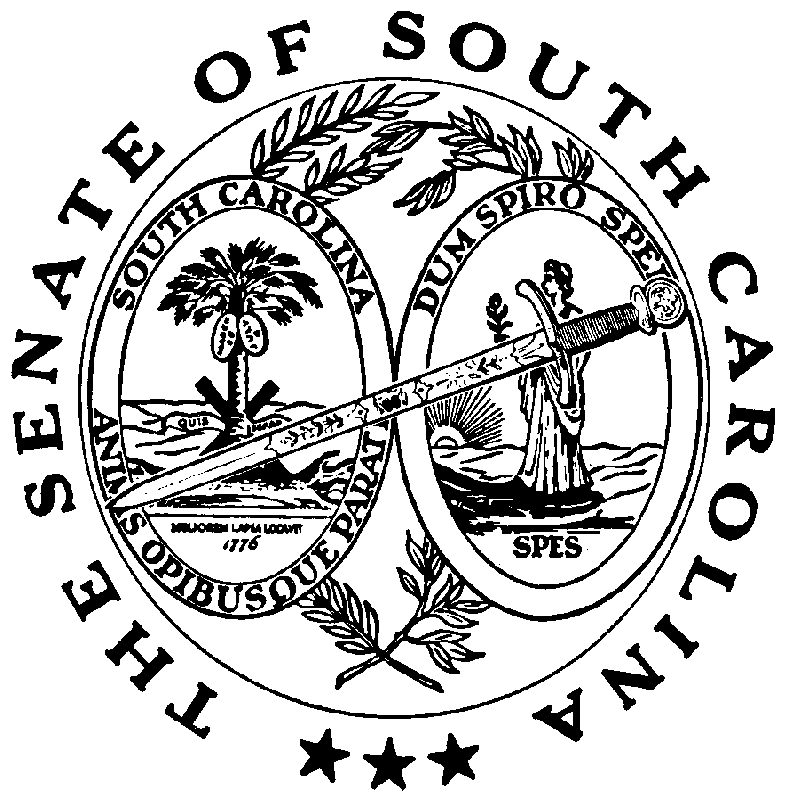 